ضع الكلمات التالية أمام ما يناسبها من الصور التالية  :ممطر			مشمس		مثلج			غائم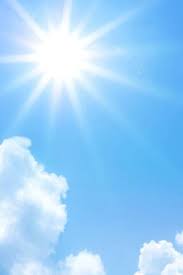 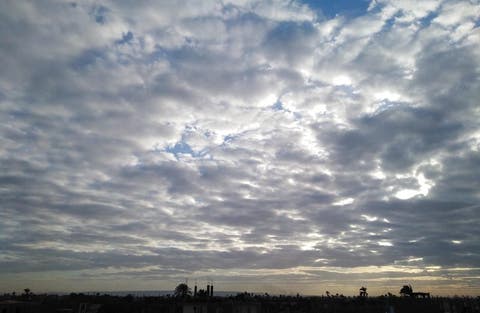 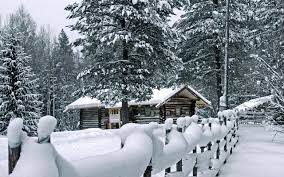 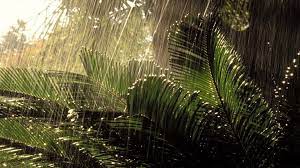 أصل بين الصورة و اسم أداة قياس الطقس   :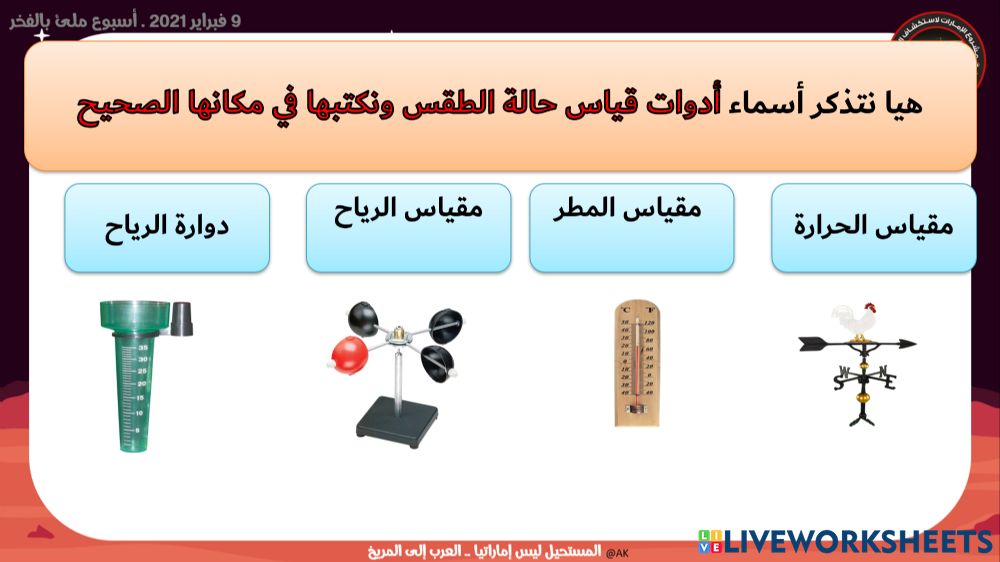 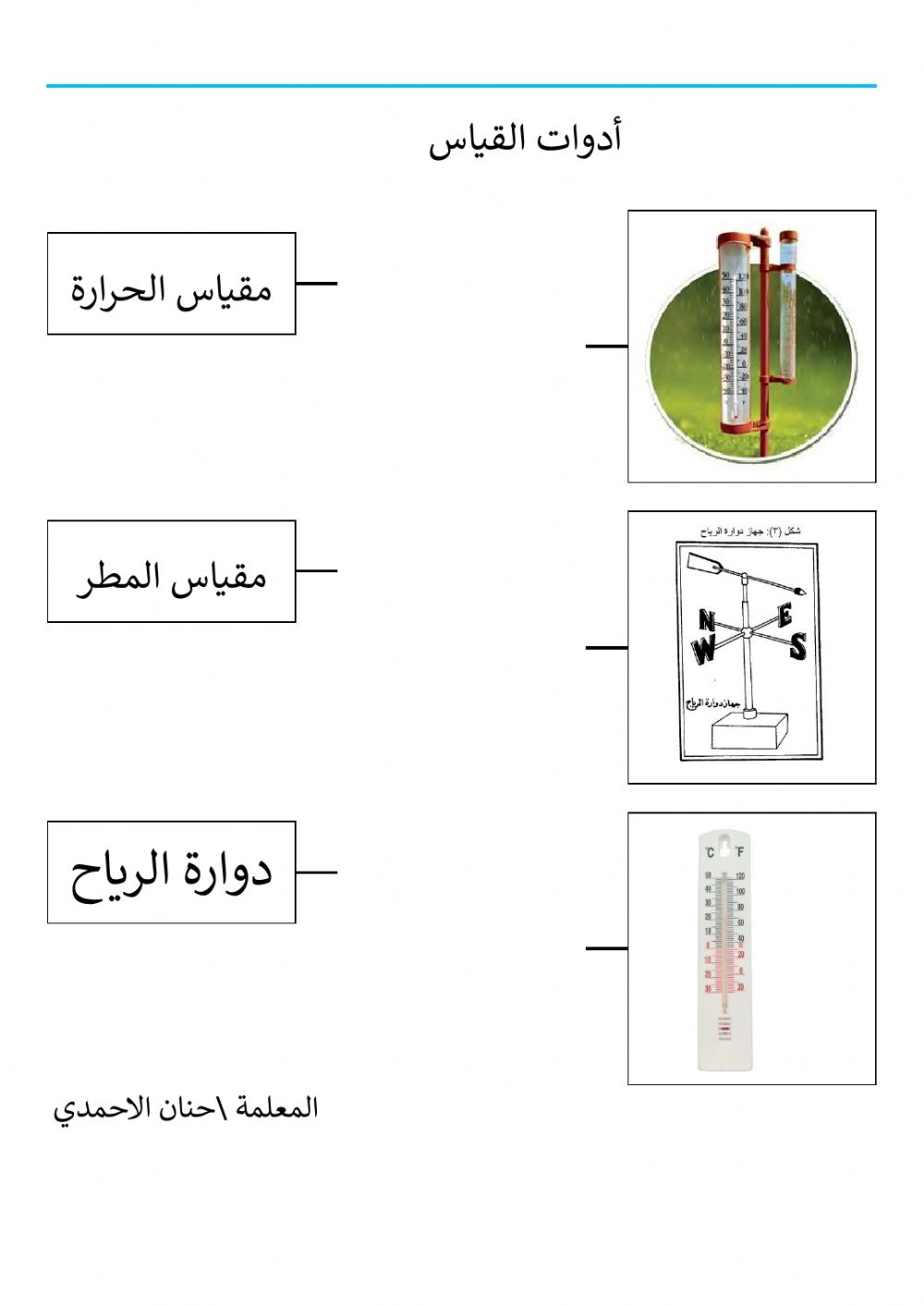 أصل بين الصورة و اسم الفصل المناسب    :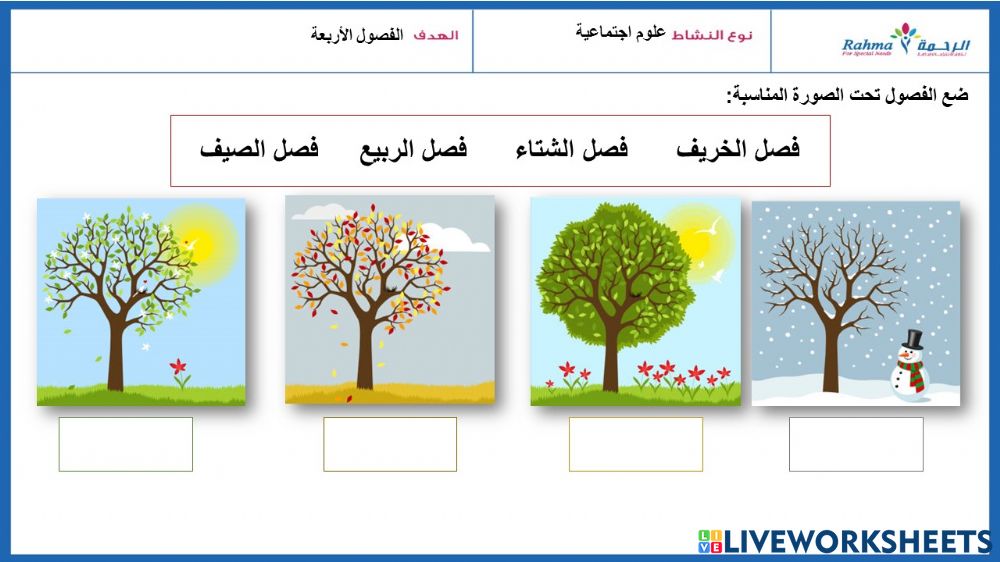 اختر الإجابة الصحيحة  : -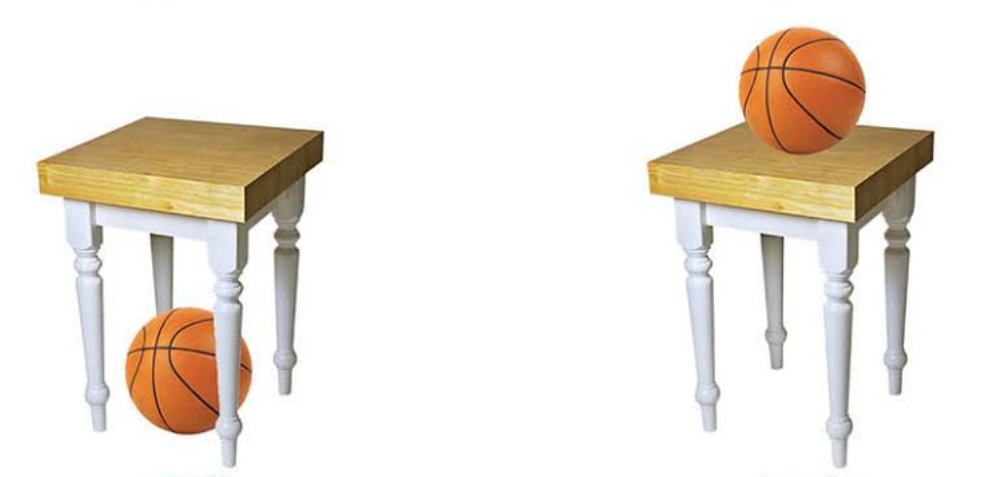 ماذا نستخدم لقياس المسافة بين الشجرتين  : 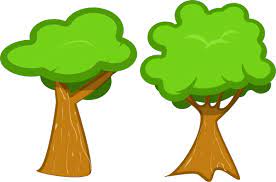 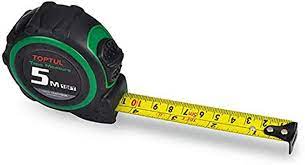 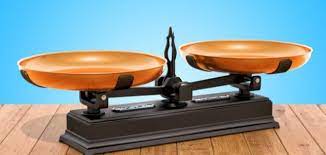 أصل بين الصورة و نوع الحركة فيما يلي  : -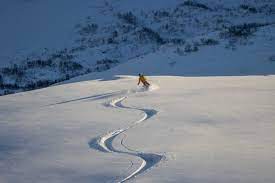 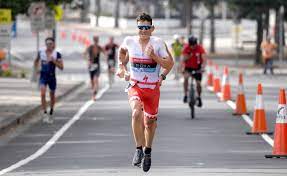 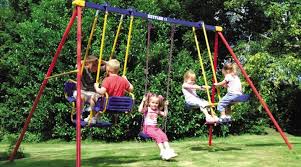 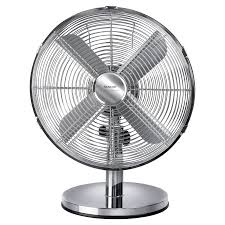 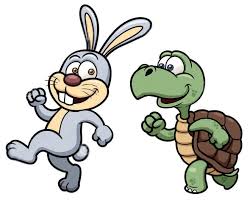 وصل بين الصورة و نوع القوة فيما يلي  :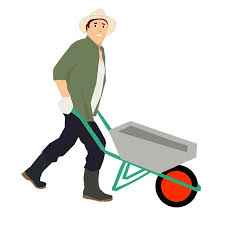 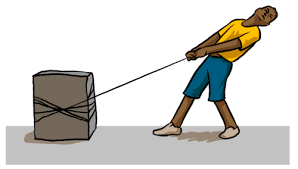 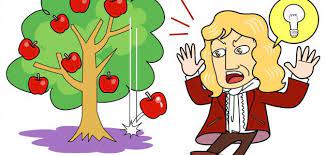 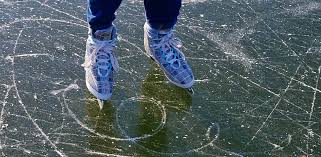 ضع الكلمات التالية في الفراغ المناسب : -        الطاقة	         الحرارة...............................  طاقة تسخن الأشياء ...............................  تجعل الأشياء تعمل و تتغير .أصل الصور التالية بما يناسبها  : -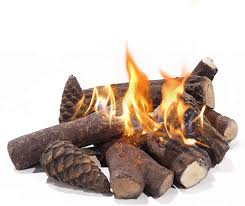 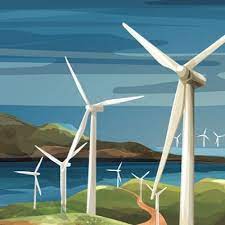 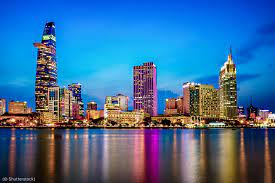 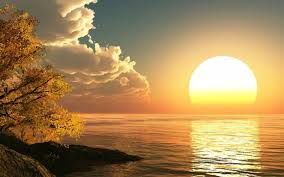 ضع الكلمات التالية في الفراغ المناسب : -        الضوء	         الصوت1...............................  من أشكال الطاقة لا نستطيع رؤيته ولكننا نسمعه .2..............................  طاقة تمكننا من رؤية الأشياء .أصل الصور التالية بما يناسبها  :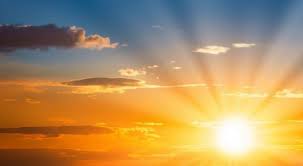 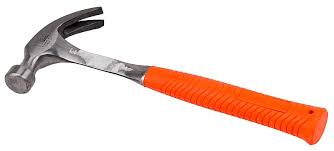 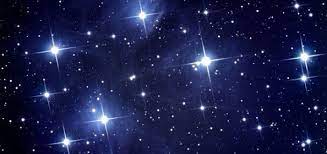 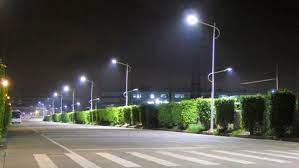 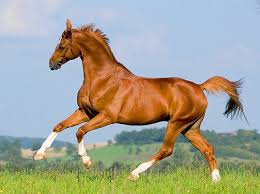 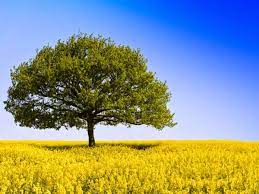 